Lesson 2: Partial Products in DiagramsStandards AlignmentsTeacher-facing Learning GoalsInterpret partial products diagrams.Multiply a three-digit number and a two-digit number.Student-facing Learning GoalsLet's interpret diagrams that can help us find products.Lesson PurposeThe purpose of this lesson is for students to multiply multi-digit whole numbers using strategies based on place value and the properties of operations. This lesson builds on the partial products representation students saw in grade 4 to help organize calculations of whole number products. This becomes even more important for the product of a two-digit and three-digit number as the number of partial products is larger, depending on the diagram that is used. Part of the value of the standard algorithm which students will also see in later lessons is that it condenses the calculations and the number of partial products.Access for: Students with DisabilitiesEngagement (Activity 2) English LearnersMLR8 (Activity 1)Instructional RoutinesWhich One Doesn’t Belong? (Warm-up)Lesson TimelineTeacher Reflection QuestionThink about which students haven’t shared their strategies in class lately. Were there missed opportunities to highlight their thinking during recent lessons? How can you take advantage of those opportunities when they arise?Cool-down(to be completed at the end of the lesson)  5minStandards AlignmentsStudent-facing Task StatementHere is a diagram that represents .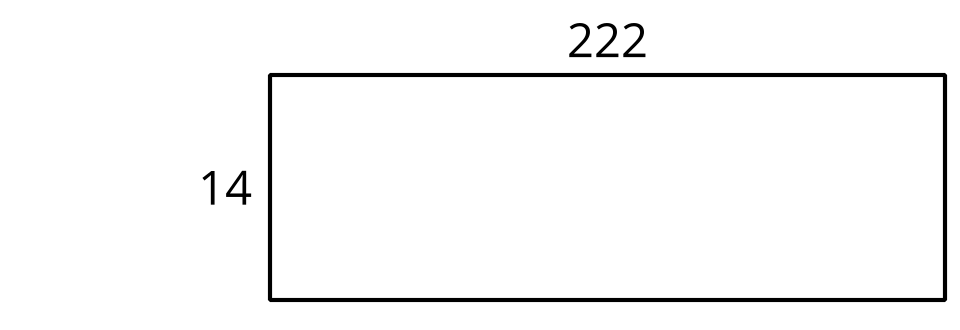 Find the value of . Use the diagram if it is helpful. Explain or show your reasoning.Student Responses3,108. Sample response: I broke 222 down into hundreds, tens, and ones, and multiplied each by 14.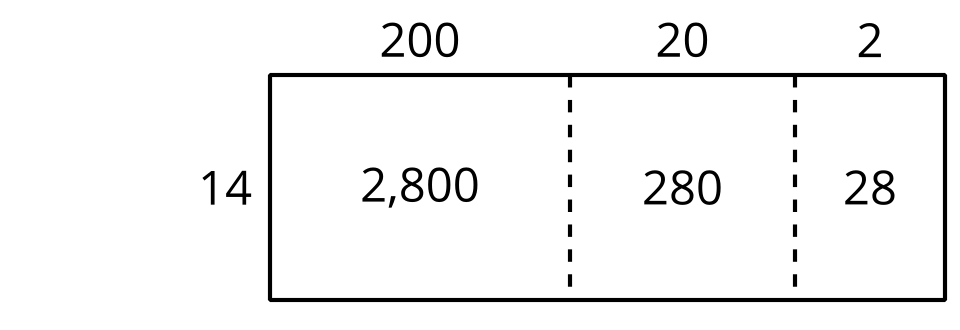 The product is , which is .Addressing5.NBT.BBuilding Towards5.NBT.B.5Warm-up10 minActivity 115 minActivity 220 minLesson Synthesis10 minCool-down5 minBuilding Towards5.NBT.B.5